Programa de Residência Integrada 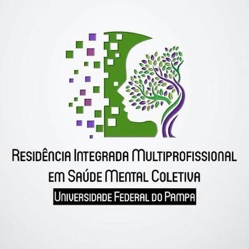 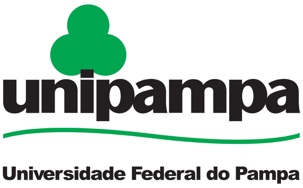 Multiprofissional em Saúde Mental Coletiva - PRISMC Nome do Residente:  Preceptor:Tutor:          Área Profissional: Campo de prática:Período letivo: Utilizar a formatação do modelo para elaborar o plano, seguindo as normas da ABNT;Os planos deverão ser impressos (frente e verso), em duas cópias, aprovados e assinados pelo preceptor e tutor.Plano de Trabalho Profissional1. Introdução:Apresentar o campo prático, o período de vigência do plano de trabalho; nome do tutor e preceptor de núcleo;Apresentar o objetivo do plano de trabalho profissional, considerando a organização e as demandas do campo prático para o exercício profissional.2. Planejamento do trabalho profissional:2.1. Atividades de rotina do trabalho:Descrever as rotinas de trabalho, considerando as demandas elencadas pelos preceptores e a rotina de trabalho.2.2. Atividade inovadora: listar pelo menos uma atividade inovadora que deverá ser implementada pelo residente, junto com seu preceptor, no campo prático.Ação proposta:Agenda (identificar em qual horário a ação poderá acontecer):Desencadeamento da atuação profissional:Resultados esperados:Forma de avaliação:Referências:3. Resultados esperados (perspectivas, a partir do plano de trabalho profissional para o aprendizado, aperfeiçoamento pessoal, da equipe, da unidade, etc).4. Referências: Listar as referências.Uruguaiana, _________________________________________.__________________________________________________________________________________Assinatura do Residente__________________________________________________________________________________Assinatura do Preceptor__________________________________________________________________________________Assinatura do Tutor